АДМИНИСТРАЦИЯ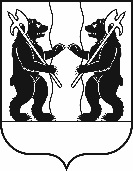 ЯРОСЛАВСКОГО МУНИЦИПАЛЬНОГО РАЙОНАПОСТАНОВЛЕНИЕ29.03.2024                                                                                                                                   № 739О разработке Стратегии социально-экономического развития Ярославского муниципального района  до 2035 годаВ соответствии с федеральными законами от 6 октября 2003 года № 131-ФЗ «Об общих принципах организации местного самоуправления в Российской Федерации», от 28 июня 2014 года № 172-ФЗ «О стратегическом планировании в Российской Федерации», руководствуясь ст. 50 Устава Ярославского муниципального района, Администрация района п о с т а н о в л я е т:1. Создать рабочую группу по разработке стратегии социально-экономического развития Ярославского муниципального района до 2035 года и плана мероприятий по реализации стратегии социально-экономического развития Ярославского муниципального района до 2035 года (далее - рабочая группа).2. Утвердить план разработки Стратегии социально-экономического развития Ярославского муниципального района до 2035 года (Приложение 1).3. Утвердить Состав рабочей группы (Приложение 2).4. Разместить постановление на официальном сайте Ярославского муниципального района в информационно-телекоммуникационной сети «Интернет».5. Контроль за исполнением постановления возложить на заместителя Главы Администрации ЯМР по экономике и финансам.6. Постановление вступает в силу со дня подписания. Глава Ярославскогомуниципального района                                                                 Н.В.Золотников   План разработки Стратегии социально-экономического развития Ярославского муниципального района до 2035 годаСписок сокращений:УФиСЭР  -  управления финансов и социально-экономического развития Администрации ЯМР;УД  - управление  делами Администрации ЯМР;Состав рабочей группы по разработке стратегии социально-экономического развития Ярославского муниципального района до 2035 года и плана мероприятий по реализации стратегии социально-экономического развития Ярославского муниципального района до 2035 года ПРИЛОЖЕНИЕ 1 к постановлению Администрации ЯМР от 29.03.2024 № 739№Наименование работСрок исполненияОтветственный исполнитель1Проведение социологического опроса в целях разработки Стратегии социально-экономического развития Ярославского муниципального района до 2035 года (далее – Стратегия)01.06.2024УД, УФиСЭР2Проведение заседаний рабочей группы по разработке стратегии социально-экономического развития Ярославского муниципального района до 2035 года и плана мероприятий по реализации стратегии социально-экономического развития Ярославского муниципального района до 2035 года (далее – рабочая группа) по:- актуализации приоритетов, направлений и задач социально-экономического развития ЯМР до 2035 года;- обсуждению концепции проекта Стратегии01.04.2024-01.06.2024рабочая группа, УФиСЭР3Разработка структуры проекта Стратегии01.05.2024рабочая группа, УФиСЭР4Подготовка разделов Проекта СтратегииДо 01.07.2024Руководители структурных подразделений Администрации ЯМР, рабочая группа, УФиСЭР5Подготовка аналитического блока проекта Стратегии, проведение STEP-анализа, SWOT-анализа по курируемому направлениюДо 01.07.2024Руководители структурных подразделений Администрации ЯМР, рабочая группа, УФиСЭР6Формирование направлений реализации СтратегииДо 01.07.2024Руководители структурных подразделений Администрации ЯМР, рабочая группа, УФиСЭР7Подготовка сводного проекта Стратегии01.08.2024Руководители структурных подразделений Администрации ЯМР, рабочая группа, УФиСЭР8Организация и проведение общественных обсуждений проекта Стратегии:- опубликование проекта Стратегии в официальных источниках (официальный сайт или средства массовой информации); - проведение круглых столов и публичных слушаний;- сбор, анализ, внесение предложений и дополнений в Стратегию01.09.2024УД, УФиСЭР9Согласование проекта Стратегии15.09.2024УФиСЭР10Проведение публичных слушаний по проекту Стратегии 15.10.2024УФиСЭР11Доработка и утверждение Стратегии 01.11.2024Руководители структурных подразделений Администрации ЯМР, рабочая группа, УФиСЭР12Внесение проекта  решения Муниципального Совета ЯМР об утверждении Стратегии в Муниципальный Совет ЯМРНоябрь 2024 годаУФиСЭР13Разработка и утверждение плана мероприятий по реализации Стратегии социально-экономического развития ЯМР до 2035 года01.09.2024 – 20.12.2024Руководители структурных подразделений Администрации ЯМР, рабочая группа, УФиСЭРПРИЛОЖЕНИЕ 2 к постановлениюАдминистрации ЯМР от 29.03.2024 № 739 Золотников Николай Владимирович–Глава Ярославского муниципального района, председатель рабочей группы;Щербак Артем Олегович–заместитель Главы Администрации ЯМР по экономике и финансам, заместитель председателя рабочей группы;АбросимовВладимир Юрьевич –начальник управления культуры Администрации ЯМР;Антипов Михаил Иванович–директор МКУ «Центр земельных ресурсов ЯМР»;БеловаНаталья Валерьевна–начальник отдела по делам несовершеннолетних и   защите   их   прав Администрации ЯМР;Веретенникова
Светлана Юрьевна–начальник  управления  делами Администрации ЯМР;ГрибановаЮлия Сергеевна–начальник управления финансов и социально-экономического развития Администрации ЯМР;Иванов Николай Владимирович–начальник управления агропромышленного комплекса и экологии Администрации ЯМР;Лебедев Михаил Андреевич–депутат Муниципального Совета Ярославского муниципального района;Килипченко Олег Юрьевич –начальник  правового управления  Администрации ЯМР; Комлев Дмитрий Анатольевич–директор МКУ «МФЦР» ЯМР;Корсакова Любовь Юрьевна–начальник управления образования Администрации ЯМР;Карсанов Александр Вячеславович–депутат Муниципального Совета Ярославского муниципального района;Кошлаков Александр Николаевич  –первый заместитель Главы Администрации ЯМР;Ларионова Евгения Сергеевна–начальник управления физической культуры, спорта и туризма Администрации ЯМР;МакароваНаталия Викторовна –директор МАУ «Ярославский районный центр сохранения культурного наследия и развития туризма»;Мартышкина Елена Валентиновна–заместитель Главы Администрации ЯМР по социальной политикеМедведева  Марина Александровна–заместитель начальника управления – начальник отдела экономики и доходов бюджета управления финансов и социально-экономического развития Администрации ЯМР;Павлушин Максим Николаевич–начальник управления градостроительства, имущественных и земельных отношений  Администрации ЯМР;Староверова Виктория Константиновна–начальник управления молодежной   политики Администрации ЯМР;Сучков Александр Алексеевич–заместитель Главы - руководитель аппарата Администрации ЯМР;Федосеева Нина Михайловна–начальник управления  труда и социальной поддержки населения Администрации ЯМР;Главы поселений ЯМР–по согласованию.